Press Release – For Immediate Release

UK Car Leasing Company Is World’s First to Accept Bitcoin Payments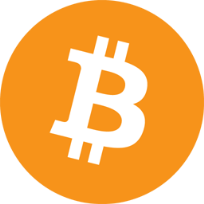 Car leasing can now be added to the growing list of products and services that consumers in the UK can purchase with popular crypto-currency Bitcoin. This comes after an announcement by nationwide lease broker Intelligentcarleasing.com that it now accepts Bitcoin as a method of payment for its handling charge which is applicable to all new cars leased.The use of Bitcoin is growing across the globe everyday as consumer confidence increases in the currency’s strength, security and usability. As such there is more Bitcoin ready to be spent and forward thinking businesses are opening up their doors to this alternative payment method.Craig Day Sales Manager at Intelligent Car Leasing said “We are always on the lookout to give customers the best online shopping experience possible. Whether this is by giving them more flexible methods of payment or an easy to use website we try to stay ahead of the curve. Being the world’s first leasing company to accept Bitcoin we’re certainly doing that with this move.”With no evidence of any other dedicated car leasing company worldwide accepting Bitcoin as a payment method this is a real breakthrough announcement. The list of things people can now purchase with the digital currency widens including car leasing, holidays, legal fees, hobby classes, dining out, haircuts and much more.Intelligent Car Leasing has opted to use well respected and highly secure Coinbase.com in order to facilitate customer payments. Due to Bitcoin being a decentralised peer-to-peer currency payments can be transferred easily between wallets (accounts) no matter who hosts it; making it a seamless and easy to use worldwide currency without exchange rates.Intelligent Car Leasing’s finance department noted that after much research the decision to accept Bitcoin was an easy one. With secure transactions taking place externally there are no additional website development costs and it opens up exciting new revenue opportunities for the company’s wide range of vehicles online.For further information and comment please contact: 
Pete McAllister, Marketing Executive - 0844 3872727
pete.mcallister@intelligentcarleasing.comNotes to editors[1] Access to a full write up including specific payment information and details of what services Intelligent Car Leasing accept Bitcoin for can be found here http://bit.ly/1s21s1y [2] Please cite www.intelligentcarleasing.com when covering this story on digital platforms.[3] A quick guide to Bitcoin can be found here - https://bitcoin.org/en/getting-started. 